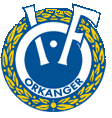 Barnekretsturnstevnet 2011 på RørosI år er turnstevnet på Røros i pinsehelga, 10. -12. juni. Gå inn på OIFs nettside www.orkanger-if.no der dere finner påmeldingsskjema. PÅMELDINGSFRISTEN ER 12. APRIL!Dersom dere ikke har mulighet til å gå inn på vår nettside, ta kontakt med Marit Figenschau på telefon 45 20 31 24, så vil dere få tilsendt  påmeldingsskjema. Vi reiser med buss fra Orklahallen fredag 10. juni. Vi vet ennå ikke hvor Orkanger vil bli innkvartert, men vi vil legge ut informasjon om dette senere.   Røros har ny hall, og det aller meste av stevnet skal foregå innendørs.Når en melder seg på som ledsager, innebærer det at en også kan få ansvar for andre enn eget barn. Alle må ha en ledsager for sitt barn, og dersom en ikke skal være med selv, må en ha en avtale med en av de foreldrene som skal være med som ledsager. Selve stevnet, inkludert stevnemedalje og mat koster kr 800, overnatting kr 200, og buss kr 350. Ledsagere må overnatte, og betaler kr 500 for stevnet og overnatting, og kr 350 for buss.  Påmelding skjer ved at en foresatt lagrer og fyller ut påmeldingsskjema, og sender det pr e-post til hege_berg@hotmail.com innen 12.april. Innen samme frist må stevneavgift betales til konto 4270.13.22716. Merk betalingen med Turnstevne og navnet på turner. Det vil ikke bli utlevert noen giro. Turneren blir ikke påmeldt dersom det ikke betales innen fristen!Vi gleder oss til ei morsom turnhelg!Vennlig hilsen styret i OIF-turnVed spørsmål, ta kontakt med den i styret som har oversikt over din turners parti:Jenter født 2004          Stein Dyrseth			97 72 67 28	Jenter født 2003          Marte Fossvoll			41 02 02 95	Jenter født 2002 	Bente Opphaug 		99 04 59 28Jenter født 2001	Bente Opphaug		99 04 59 28Jenter født 2000	Ingrid Vårvik			95 83 03 02Jenter født 1999	Ingrid Vårvik			95 83 03 02Jenter født 1996-98	Hege Berg			92 22 70 65Jenter født 1991-96	Mona Strøm			47 25 65 97Gutter 1.-3. klasse	Siv Monika Kattem 		91 10 54 79Gutter eldre	Kristin Bach Halland		92 05 20 32